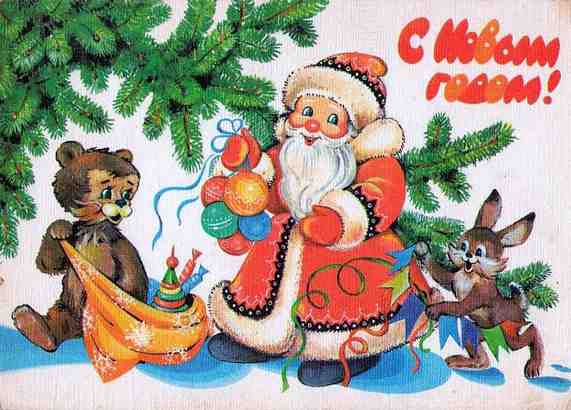 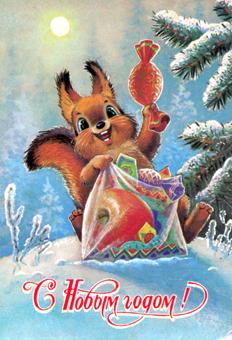 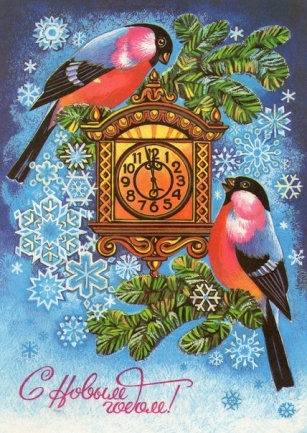 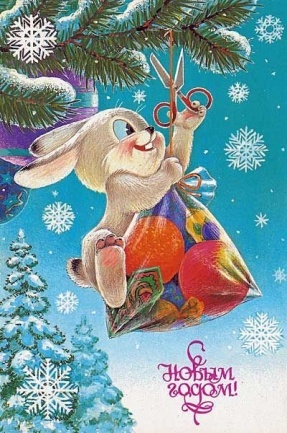 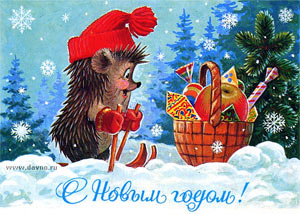 Мини – музей «Почтовая открытка – С Новым годом!»Создан под руководством воспитателей старшей группы: Суворовой Надежды Валерьевны, Румянцевой Елены Константиновны.Характеристика помещения:Музей размещается в групповом помещении старшей группы.  Весь наглядный материал расположен на высоте, доступной детям дошкольного возраста, выполнен из современных материалов, красочно и эстетично оформлен. Все экспонаты удобно размещены для восприятия детьми дошкольного возраста.Физическое состояние:Представленные предметы находятся в удовлетворительном состоянии. Все предметы подвергаются при поступлении в фонд мини-музея чистке с учетом специфики материала, из которого они изготовлены.Экспозиционная работа1.Экспозиции мини-музея используются по мере необходимости на занятиях и индивидуальной работе с детьми дошкольного возраста.2.Экспозиция носит мобильный характер, обновляется по мере поступления новых экспонатов.Экскурсионно-массовая работа: Основные посетители – дети, посещающие детский сад, родители, педагоги, гости группы.Материалы мини-музея широко используются в образовательной деятельности: по художественному творчеству, чтению художественной литературы; в совместной деятельности педагога с детьми, при проведении индивидуальной работы, в работе с родителями. Принципы функционирования музея                                                   • принцип учета возрастных особенностей дошкольников; • принцип опоры на интересы ребенка;  • принцип осуществления взаимодействия воспитателя с детьми при руководящей роли взрослого; • принцип наглядности; • принцип последовательности; • принцип сотрудничества и взаимоуважения; • принцип психологической комфортности и безопасности деятельности.